Publicado en España el 26/06/2024 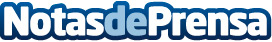 Payconsulting SL impulsa el crecimiento empresarial en América Latina con soluciones de pago innovadorasPayconsulting SL, una consultora líder en pagos en línea y cumplimiento, está marcando una diferencia significativa en América Latina al ayudar a las empresas a adaptarse a un entorno de pagos en constante evoluciónDatos de contacto:Payconsulting SLPayconsulting SL687 459 950Nota de prensa publicada en: https://www.notasdeprensa.es/payconsulting-sl-impulsa-el-crecimiento Categorias: Internacional Finanzas Software Ciberseguridad Innovación Tecnológica http://www.notasdeprensa.es